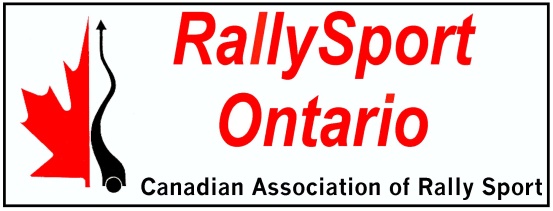 RSO AFFILIATED CLUBPROXY FORM FOR2022 ANNUAL GENERAL MEETING OF RALLYSPORT ONTARIOEach Club, in order to vote, must elect a member-in-good-standing to act for it by means of a written proxy. This individual must have been a registered member of an RSO-affiliated club in 2022. Please complete the blank form below and send it to the person of your choice by email. E-mailed proxies must be received by the Secretary before 12 noon on Saturday, April 22nd 2023, to be valid. RallySport Ontario Annual General Meeting PROXY ______________________________(Club Name), a 2022 RSO Affiliated Club, hereby appoints and authorizes ______________________________________________to vote on our behalf at the RallySport Ontario Annual General Meeting to be held virtually on Saturday, April 22, 2023, and any adjournment thereof.Signed 1._______________________________________________________________	2. ______________________________________________________________(Must be signed by 2 members of the Club executive, -E-mail identification is acceptable)Printed Name 	1.__________________________________________________________		2. _________________________________________________________Date _________________________________________________________________